Kurztitel des ProjektsLangtitel des ProjektsEin Projekt finanziert im Rahmen der 
D-A-CH Kooperation 
Verkehrsinfrastrukturforschung 20XXD-A-CH 20XXHier ist Platz für eine aussagekräftige projektspezifische Grafik (z. B. Foto, Skizze etc.).Bitte halten Sie im ganzen Dokument die Formatvorlagen ein!ImpressumProgrammerstellung und -finanzierung der D-A-CH Kooperation: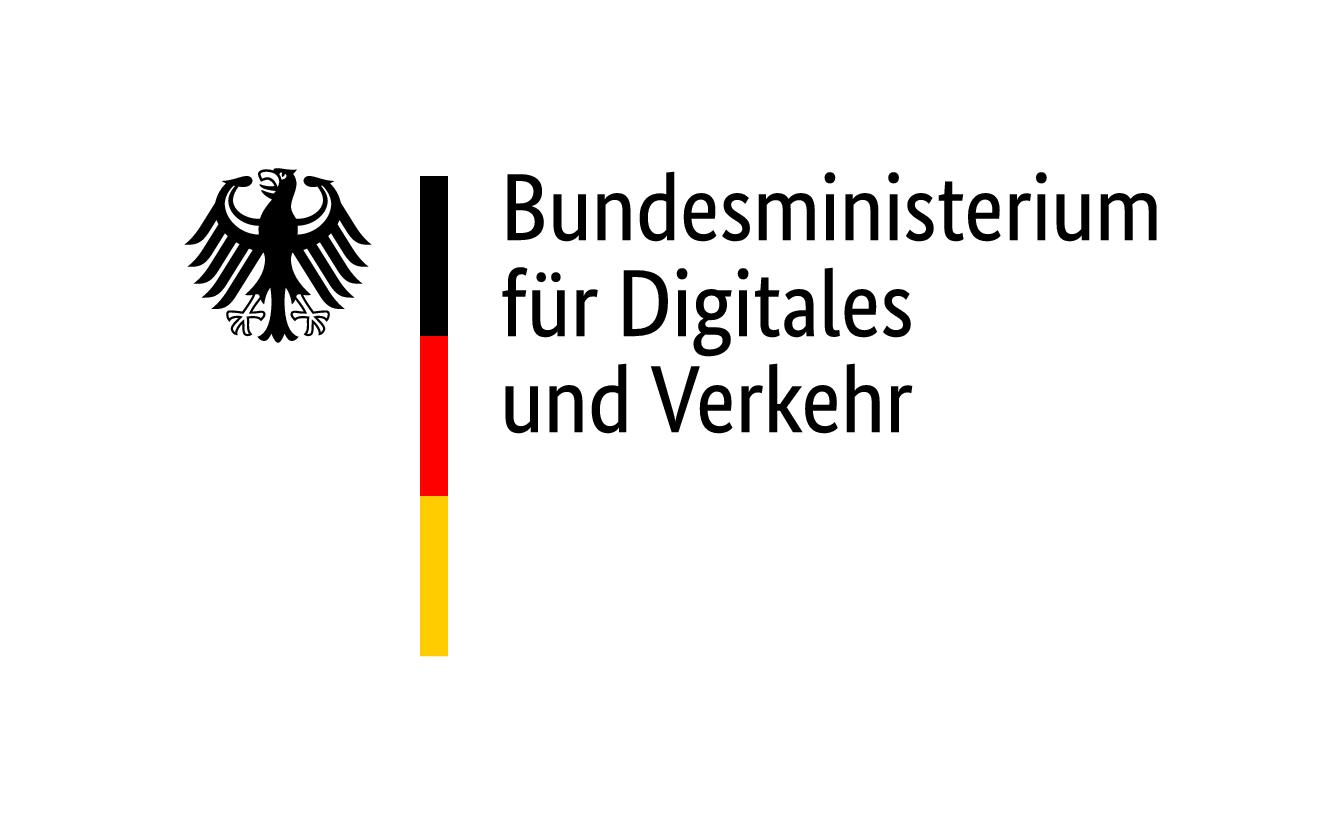 Bundesministerium für Digitales und Verkehr (BMDV) 
Invalidenstraße 44 
10115 Berlin 
Deutschland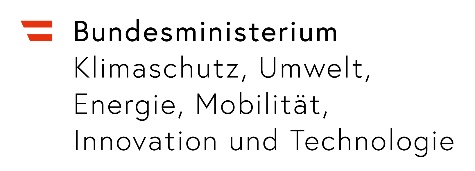 Bundesministerium für Klimaschutz (BMK) 
Radetzkystraße 2 
1030 Wien 
ÖsterreichBundesamt für Strassen (ASTRA) 
Papiermühlestrasse 13 
3063 Ittigen 
Schweiz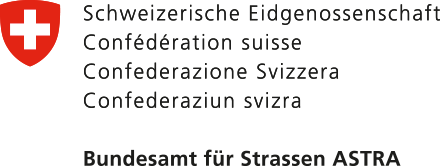 Programmmanagement: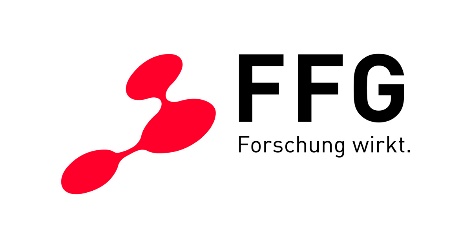 Österreichische Forschungsförderungsgesellschaft mbH 
Sensengasse 1 
1090 Wien 
ÖsterreichFür den Projektinhalt verantwortlich:Name der durchführenden Organisation 
Adresse 
PLZ Ort 
LandKurztitel des ProjektsLangtitel des ProjektsDACH 20XXAuftragnehmerFirmenname 1Firmenname 2Firmenname 3Autorinnen und AutorenName 1Name 2Name 3Überschrift Ebene 1TextÜberschrift Ebene 2 TextÜberschrift Ebene 3TextÜberschrift Ebene 4TextVerzeichnisseAbbildungen, Diagramme, Tabellen, Literatur etc.